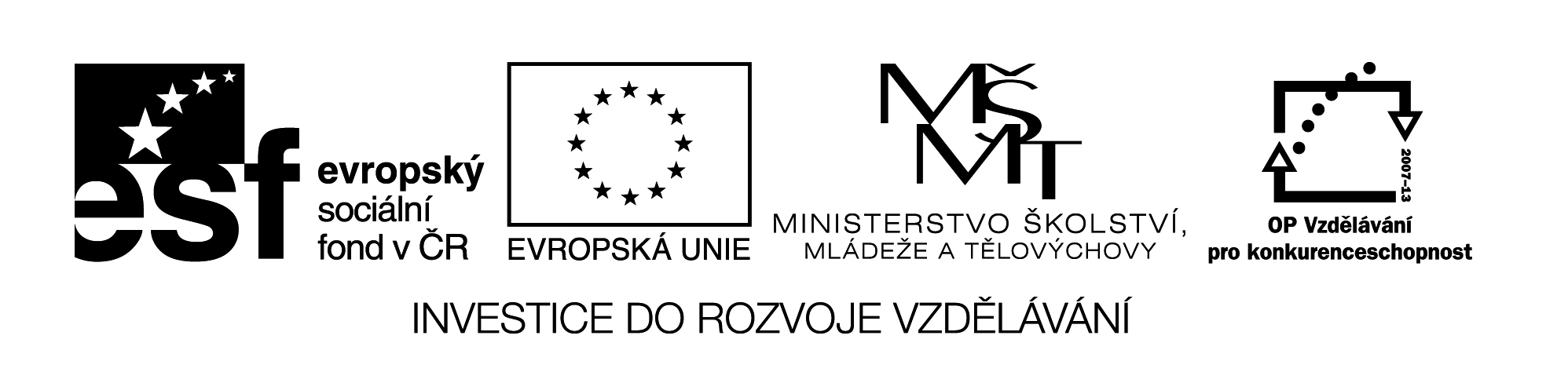 Název školy: Střední průmyslová škola, Ostrava - Vítkovice, příspěvková organizaceAutor: Ing. Andrea Modrovská Datum: 17. dubna 2012Název:  VY_32_INOVACE_7.1.7Číslo projektu: CZ.1.07/1.5.00/34.0125Téma:  Normy zásob – pracovní listAnotace: Pomocí příkladů si studenti procvičí a zopakují výpočet norem zásob podniku. Pracovní list navazuje na znalosti předchozí výuky norem zásob v podniku.Pracovní list je autorsky vytvořen přímo pro učební materiál.Normy zásob – pracovní listPříklad 1Firma vyrábí nábytek. Dodávkový cyklus je 51 dní, na 1 ks je potřeba 0,5 m3 dřeva a ročně se vyrobí 3 600 ks. Pojistná zásoba je stanovena na 5 pracovních dní a technická zásoba na 15 kalendářních dní. Cena dřeva činí 800 Kč/m3. Vypočtěte:a) časovou normu zásobb) normu zásob v naturálních jednotkách (normovanou zásobu)c) normu zásob v peněžních jednotkách (normativ zásob)Příklad 2Podnik odhaduje roční poptávku 60 000 ks výrobků. Pro výrobu potřebuje 0,2 kg plastu na 1 ks , 1 kg plastu stojí 210 Kč. Nakupuje od dodavatele A – 1x za 60 dní, kde za minulý rok nakoupili 6 200 kg a od dodavatele B – nakupuje 1x za 90 dní, kde za minulý rok nakoupili 3 800 kg. Pojistnou zásobu stanoví na 10 dní, technickou na 3 dny. Vypočtěte pro nový rok (360 dní):a) průměrný dodávkový cyklusb) průměrnou denní spotřebuc) ukazatele norem zásob	ČNZ 	normovanou zásobu	normativ zásobPříklad 3Celkový objem produkce společnosti představuje 950 000 ks výrobků, norma spotřeby materiálu je 750 kg, cena za 1 kg je 40 Kč. Dodávkový cyklus je 50 dní, pojistná zásoba je na 20 dní, technická na 5 dní. Vypočtěte:a) celkovou roční spotřebu materiálub) průměrnou denní spotřebu materiáluc) ukazatele norem zásob	ČNZ 	normovanou zásobu 	normativ zásob Příklad 4Podnik vyrábí dámské oděvy v různých velikostech. Pojistná zásoba materiálu podniku je 2 000 m2, technická zásoba 9 000 m2. Průměrná spotřeba materiálu je 15 000 m2. Doba mezi 2 dodávkami materiálu je 27 dní, doba potřebná k zajištění náhradní dodávky je 16 dní, doba potřebná na úpravu materiálu je 9 dní. Vypočtěte:a) časovou normu zásobb) normu zásobc) minimální normu zásobPříklad 5Jaká je průměrná norma zásob, když průměrná velikost dodávky materiálu v podniku je 8 970 kg, pojistná zásoba 2 450 kg a technická zásoba 3 690 kg? Příklad 6Dodávkový cyklus je stanovený na 14 dní, pojistná zásoba na 5 dní, technická na 2 dny. Roční spotřeba činí 280 000 m2. Vypočtěte:a) časovou normu zásobb) normu zásobc) průměrnou denní spotřebuPříklad 7Společnost spotřebuje ročně materiál ve výši 3,8 mil. Kč. Kolik Kč bude vázáno v zásobách materiálu za předpokladu zásob vytvořených ve výši 14denní průměrné zásoby?